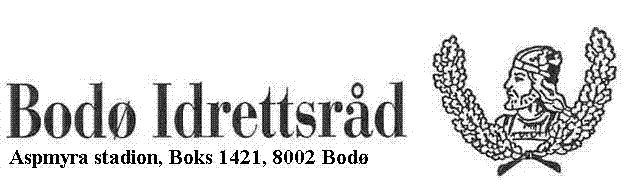 ÅRSMELDING 2010forBodø IdrettsrådVi ønsker alle klubbene i Bodø velkommen til ordinært årsmøte i Bodø Idrettsråd onsdag 9.mars 2011 kl.19.00 i kantina Mørkvedhallen.(Husk å ta med årsmeldingen)Årsmøte i Bodø Idrettsråd, 9. mars kl. 19.00Sted: Kantina i MørkvedhallenSAKSLISTE:1: 	Åpning v/ styreleder2:	Godkjenne frammøtte representanter3: 	Godkjenne innkalling, saksliste og forretningsorden4: 	Velge dirigent(er), sekretær samt 2 representanter til å godkjenne/ underskrive protokollen fra møtet5: 	Behandle årsmeldingen6: 	Behandle Idrettsrådets regnskap i revidert stand7: 	Behandle forslag til handlingsplan8: 	Behandle innkomne forslag og saker til årsmøtet9: 	Vedta budsjettKaffepause og utdeling av hederspris for 201010:	Tema; 	Presentasjon av ”Idrettsbyen Bodø 2016”11: 	Orienteringer fra Bodø kommune v/idrettsavdelingen12:	Foreta følgende valg:a) Nestlederb) 2 styremedlemmer og 2 varamedlemmerc) Revisor med vararevisord) Valgkomite med leder + 2 medl. og l varamedlemInnhold1	INNLEDNING	42	ÅRSMØTE 2009	53	IDRETTSRÅDETS HEDERSPRIS	64	IDRETTSRÅDETS SAKER I 2010	74.1	Rådmannens forslag til økte leiekostnader for idretten i Bodø	74.2	Kommunevalg 2011	74.3	Økt driftstilskudd fra Bodø kommune til Bodø idrettsråd	104.4	Bedre samarbeid med Bodø kommune	104.5	Bedre bruk av anlegg i Bodø kommune	104.5.1	Retningslinjer fordeling av treningstid fotballklubber	104.5.2	Fordeling av treningstid kommunale anlegg	114.5.3	Tilskudd/subsidiering av barn og unge	124.5.4	Drift av Bodø Spektrum	134.5.5	Brukernes bidrag til bedre drift av idrettsanlegg	134.6	Kunstgresspakken – Bodømodellen	144.7	”Idrettsbyen Bodø 2016”	144.8	Bodøidrettens huskeliste	154.9	Fordeling av LAM midler til lagene	154.10	Prioritering av spillemidler	155	KLUBBENE	176	REGNSKAP 2010	186.1	Revisjonsberetning	20Til årsmøtet i Bodø Idrettsråd	20UTTALELSE TIL REGNSKAPET FOR 2010.	207	HANDLINGSPLAN 2011	218	KLUBBKONTINGENT 2012	229	BUDSJETT 2011	23 INNLEDNINGStyret har i 2010 avho1dt 10 protokollerte styremøter og behandlet87 ordinære saker. Protokoll fra styremøtene har vi fortløpende lagt ut på hjemmesiden, samt informert om noen av  idrettsrådets saker på nyhetssiden. Styremøtene har vært avholdt i Nordland Idrettskrets lokaler, Aspmyra stadion, hvor idrettsrådet har hatt kontorsted siden 2008. Bodø idrettsråd har i siste driftsår økt saksomfanget, og prioritert arbeidet innenfor hovedområdene;Posisjonere idretten i Bodø kommuneBedre økonomiske rammevilkår for idretten i BodøUtvikling av anleggstilbudet Bedre bruk av anleggeneBodø kommune er Bodøidrettens viktigste aktør som tilrettelegger og økonomisk bidragsyter. Idrettsrådet har siste året etablert et bedre og tettere samarbeid med idrettsavdelingen i Bodø kommune, samt jevnlige møter med politisk ledelse og politiske partier. Vi har gjennom dialog og samspill med Bodø kommune jobbet aktivt for å forbedre rammevilkårene innenfor områdene økonomi og anlegg.Vi fikk av DA Bodø kr.350.000,- i støtte til forstudie prosjektet ”Idrettsbyen Bodø 2016”. Vi fikk også tilsagn fra Bodø kommune om kr.125.000,- i økonomisk og administrativ støtte til prosjektet. Prosjektet har bl.a. som mål å realisere mer fremtidsrettede anlegg i Bodø kommune.Bodø Idrettsråd fikk i 2010 driftsstøtte på kr.55.000,- fra Bodø kommune, samt kr.50.000,- i tilskudd til medvirkning av prosjektet ”Bedre bruk av anlegg i Bodø kommune”.Idrettsrådet har i 2010 mottatt tilskudd på kr.27.500,- fra Nordland Idrettskrets.Klubbenes bidrag på til sammen kr. 79.550,- muliggjorde opprettholdelse av daglig lederstilling, om enn i noe reduksjon fra 40 % i 2009 til 33 % stilling i 2010. Nils Hugo Skoglund er fortsatt engasjert i stillingen som daglig leder. Årsregnskapet for 2010 viser et lite overskudd på kr. 1.847,50. Ved årsskifte har BIR en egenkapital i bank på kr. 29.627,54,-.ÅRSMØTE 2009Årsmøtet for driftsåret 2009, ble avholdt 15.mars 2010. Det møtte 15 representanter fra 11 ulike klubber. Styret som ble valgt for 2010 så slik ut;Magne Totland fortsatte som leder av valgkomiteen, og Sita Grepp som medlem.Bjørn Pettersen ble valgt som revisor.Idrettsrådet inngikk våren 2010 avtale med Anita Borgerud om leie av regnskapstjeneste. Dette kapittelet skal forsøke å gi en oversikt over tidligere nasjonale og internasjonale idrettsarrangement i Nord-Norge. Kildene til denne informasjonen kommer fra de enkelte særforbund, regioner og kretser.IDRETTSRÅDETS HEDERSPRISIdrettsrådet's hederspris ble på årsmøtet tildelt for 14. gang.Prisen for 2009 gikk til Tove Eilertsen, Innstrandens IL.. Hedersprisen som består av diplom og kr. 5.000,- er tidligere tildelt:1996 	Leif Håkestad, Bodø Motorsportklubb1997 	Asbjørn Dybdahl, B&OI Allianse1998 	Ole Marius Strand, IK Grand Bodø1999	Jarl Skogmo, Bodø Idrettsråd2000	Rigmor Lauritsen, Bodø Helsesportlag2001	Knut Ness, Bodø Bueskytterforening2002	Bjørn R. Monssen, Innstrandens IL2003	Jan Myhre, Bodø bokseklubb2004	Jan Jensen, Bodø Atletklubb2005	Terje Strand, IK Grand Bodø2006	Gunn Strand Hutchinson, Innstrandens IL2007	Anne-Lise Dybdahl, B&OI Allianse2008	Dagfinn Røsberg, Bodø Friidrettsklubb2009	Tove Eilertsen, Innstrandens ILIDRETTSRÅDETS SAKER I 2010Vi vil her gi et innblikk i en del av de viktigste sakene som styret i idrettsrådet har befattet seg med i 2010.Rådmannens forslag til økte leiekostnader for idretten i Bodø Rådmannen la høsten 2010 frem et forslag til innføring av leiepriser i kommunale gymsaler, innføring av leie bruk av basseng for Bodø svømmeklubb, leie bruk av friidrettsanlegget, samt en økning av leiepriser bruk av kunstgressbanene. Positivt ble det foreslått at subsidieordningen skulle omfatte aldersgruppen 16 – 19 år.Samlet ville en økning av leieprisene fått betydelige økonomiske negative konsekvenser for idretten i Bodø. Gjennom aktiv påvirkning av de politiske partier oppnådde vi å få gjennomslag for våre synspunkter, bortsett fra at det ble vedtatt innføring av leiepris bruk av friidrettsanlegget.Kommunevalg 2011I oktober 2010 sendte vi brev til de politiske partiene i Bodø kommune. Vi gjengir her innholdet i brevet;”I 2011 er det igjen valg til nytt bystyre i Bodø. Vi regner med at de fleste politiske partiene i Bodø har begynt arbeidet med partiprogrammet for neste bystyreperiode. Bodø idrettsråd, som felles overordnet organisasjon for idrettslagene i Bodø vil komme med et innspill til programkomitèene i de politiske partiene.Bodø idrettsråd representerer 76 idrettslag i Bodø med til sammen 13.770 medlemmer. Tillitsvalgte i disse idrettslagene legger ned en betydelig innsats for å legge forholdende til rette for gode oppvekst- og levevilkår for kommunens innbyggere.  Arbeidet har stor betydning for det enkelte medlem i idrettslagene. Det bidrar også til at Bodø kommune kan fremstå som en attraktiv kommune med gode oppvekstvilkår for barn og unge, og en kommune som tilbyr sine innbyggere et bredt spekter av idrettslige aktiviteter.Bodø idrettsråd arbeider på vegne av idrettslagene aktivt for at flest mulig innbyggere i Bodø kommune skal få mulighet til å utøve idrett og fysisk aktivitet i Bodø. Vi arbeider også aktivt for at de økonomiske rammebetingelsene for idrettslagene er best mulig. Skal vi få til en fortsatt positiv utvikling er vi avhengig av et godt samarbeid med de politiske partier i kommunen. Bodø idrettsråd ønsker også at de politiske partiene i Bodø skal ha en aktiv holdning til idrettspolitiske saker og at dette kommer til uttrykk i partiprogrammene som skal være gjeldende for neste bystyreperiode. Idrettspolitikk dreier seg i stor grad om å legge forholdene til rette for at idrettsaktiviteter kan utøves av barn og ungdom. Idrettspolitikk handler også om å legge forholdene til rette for utøvelse av mosjon og fysisk aktivitet for den voksne del av befolkningen for å bedre folkehelsen og kvaliteten på det samfunn som vi alle er en del av. Dette er viktige områder for Bodø kommune sine innbyggere og vi ønsker sammen med de politiske partiene i Bodø å jobbe frem gode og fremtidige langsiktige løsninger. Fysisk inaktivitet og dårlig kosthold utgjør et stadig økende helseproblem som det er viktig at vi som samfunn tar på alvor. Dette er en utvikling som det er viktig å snu. Satsing på fysisk aktivitet vil kunne ha en forebyggende effekt på helsetilstanden til befolkningen. I samarbeid med de politiske partiene ønsker vi å snu den negative helsemessige utviklingen som også rammer befolkningen i Bodø ved å gjennomføre tiltak. Økt fysisk aktivitet vil gi den enkelte bedre livskvalitet og kan gi Bodø kommune store økonomiske besparelser. Nordland fylkeskommune er et foregangsfylke i arbeidet for å bedre folkehelsen. Handlingsplan for folkehelsearbeid i Nordland 2008 – 2011 tar utgangspunkt i status for folkehelsen og de utfordringene folkehelsearbeidet i Nordland står ovenfor. Kommunal/lokal involvering og tiltak knyttet til idrett og fysisk aktivitet trekkes frem som noen av en rekke tiltak som kan brukes i folkehelsearbeidet i Nordland. Idrettens organisasjonsledd trekkes frem som viktige aktører og samarbeidspartnere i dette arbeidet. For at Bodø Idrettsråd i fremtiden aktivt skal kunne bidra i folkehelsearbeidet, er det avgjørende med tilgang på økonomiske ressurser. Idrettslagene er viktige fellesarenaer i et lokalmiljø. I tillegg til den store egenverdien som ligger i å delta i idrett og fysiske aktiviteter, har idretten og idrettslagene stor samfunnsmessig betydning. Gode oppvekstvilkår, styrket folkehelse, integrering og organisasjonsskolering er noen av de positive sidene ved idretten og arbeidet som utføres av idrettslagene. Det er derfor viktig at forholdene legges til rette for å få størst mulig aktivitet i og i regi av idrettslagene.De senere år har det skjedd mye positivt for idretten og for folkehelsen i Bodø.Vi vil berømme Bodø kommune for en betydelig satsing på anleggsinvestering de siste årene. Her kan nevnes realisering av flere kunstgressbaner i kunstgressbanepakken, videreutvikling av skianlegget og skytteranlegget på Bestemorenga, og utvikling av løypenettet i Bodømarka via STImuliprosjektet. Bodø kommune sitt bidrag som utbygger og eier av de fleste større anlegg har bidratt til at idretten i dag med få unntak står ansvarlig som eier og drifter av kapitalkrevende anlegg. Videre vil vi også gi Bodø kommune honnør for arbeidet med prosjektet ”Bedre bruk av anlegg i Bodø kommune”. Vi vil også fremheve at dialogen og samhandlingen mellom politisk og administrativ ledelse i Bodø og idretten det siste året har utviklet seg et godt steg i positiv retning. Da idretten fremdeles har betydelige utfordringer innenfor områdene anlegg, økonomi og aktivitet, håper vi på ytterliggere økt satsing på idretten. De nevnte utfordringer, samt mål for idrett er også beskrevet i ”Kommunedelplan for fysisk aktivitet og naturopplevelse 2008 - 2011” som nå skal revideres (innen 2011).Bodø idrettsråd vil nedenfor presentere våre viktigste saker på vegne av den organiserte idretten i Bodø;Bidra til å realisere fremtidsrettede gode trenings- og konkurranseanlegg for alle idretter i Bodø. Realisere prosjektet ”Idrettsbyen Bodø 2016” Gode økonomiske rammevilkår for idrettslagene ved fortsatt lave leiepriser eller gratis bruk av kommunale idrettsanlegg for barn og unge  Bodø kommune/bystyret fastsetter like leiepriser for trening og arrangement for kommunale anleggBrukerne av Nordlandshallen subsidierer i dag driften av Nordlandsbadet.Bodø kommune bør få etablert en driftsmodell med kommunale drifttilskudd til Bodø spektrum hvor brukere av Nordlandshallen i fremtiden ikke subsidierer Nordlandsbadet.Sikre god vinterdrift på flere av kunstgressbanene, slik at vi oppnår et bedre helårlig treningstilbud for fotballen. Parallelt skal vi arbeide for at fotballen gradvis fases ut av flerbrukshallene for å gi de typiske inne idrettene bedre tilgang. Øke driftsstøtten til Bodø Idrettsråd som viktig organ for videreutvikling av idretten i Bodø.Styrke driften av idrettsavdelingen i Bodø kommune.Legge til rette for integrering av ungdom med innvandrerbakgrunn i idrettsaktiviteter.Legge til rette for integrering av ungdom med funksjonsnedsettelser i idrettsaktiviteterArbeide aktivt for at Bodø kommune benytter Bodø Idrettsråd som samarbeidspartner ved planlegging og ved gjennomføring av alle idrettspolitiske saker i Bodø. Bodø Idrettsråd er også opptatt av disse sakene i et folkehelseperspektiv Videreutvikle og styrke arbeidet med prosjektet ”Freskt Bodø” og etablere et tettere samarbeid med idrettslagene og Nordland Fylkeskommune for å igangsette tiltak som skal bedre folkehelsearbeidet i BodøUtarbeid en plan for sykkelvei og gangstinett i Bodø, samt prioritere bygging av disse i alle bydel- og boområder i Bodø kommune.Gi ”Aktiv Hverdag” og andre aktører som arbeider for økt fysisk aktivitet for voksne tilfredsstillende rammevilkår for å gjennomføre sine tiltak og aktiviteter.Vi håper at vi gjennom disse innspill kan bidra til at det i valgkampen blir satt fokus på de enkelte partiers programformuleringer vedrørende idrett, mosjon og folkehelse. Når alle partiprogrammene er klare vil Bodø Idrettsråd derfor orientere idrettsbevegelsen i Bodø om de enkelte partiers programformuleringer på dette området.Vi håper å få til møte med alle politiske partiene for presentasjon og nærmere utdyping av våre viktigste saker.”I etterkant av vårt brev til de politiske partier avholdte vi møter med partiene for å posisjonere idrettens behov inn mot kommende kommunevalg.Økt driftstilskudd fra Bodø kommune til Bodø idrettsråd Bodø kommune vedtok i siste bystyremøte i 2010 å øke den årlige driftsstøtten til Bodø idrettsråd fra kr. 55.000,- (kr 105.000,-) til kr.250.000,-. Denne økningen bidro til at idrettsrådet fra 2011 kan utvide stillingen som daglig leder fra 33 til 50 %. Bedre samarbeid med Bodø kommuneFra høsten 2010 fikk vi etablert faste månedlige møter med administrasjonen på idrettsavdelingen. På møtene deltar seksjonsleder, idrettskonsulent, kultursjef i Bodø kommune, leder og daglig leder av idrettsrådet.Formålet med møtene er informasjonsutveksling, drøfte viktige saker for idretten i Bodø, samt å samhandle videre oppfølging med bakgrunn i våre ulike roller og ansvar. Møtene har skapt et enda bedre og tettere samarbeid med Bodø kommune.Idrettsrådet har i 2010 hatt flere møter med de politiske partier i Bodø kommune. Vi har også hatt jevnlige møter med politisk leder av kultur og oppvekstkomiteen. Den gode dialogen med administrasjonen og politikerne i Bodø kommune er viktig for videreutvikling av tilbudet for den organiserte idretten i Bodø. Bedre bruk av anlegg i Bodø kommuneKulturkontoret har i samarbeid med idrettsrådet jobbet videre med prosjektet ”Bedre bruk av anleggene i Bodø kommune”. Spesielt i 2010 er det jobbet med retningslinjer innenfor fotball.Retningslinjer fordeling av treningstid fotballklubber Bodø idrettsråd opprettet i 2009 et eget utvalg for vurdering bruk av fotballanlegg og utarbeidelse av retningslinjer ved fordeling treningstid. Utvalget består av Jørn-Tommy Schjelderup, Kjell Nikolaisen, Frank Aas fra idrettsrådet, Lars Bang og Rune Lund Sommerseth fra Bodø kommune. Gjennom en bred prosess har alle fotballklubbene og anleggseiere i Bodø fått anledning til å gi uttalelse.  Alle kommentarer er vurdert og retningslinjene er nå ferdigstilt i egen rapport. Styret i Bodø idrettsråd har sluttet seg til forslaget, og bedt Bodø kommune behandle disse politisk.   Fordeling av treningstid kommunale anlegg  Det er fortsatt stor underdekning på treningstimer i kommunale gymsaler og flerbrukshaller. Styret i idrettsrådet ble i sluttfasen av fjorårets fordeling av treningstimer involvert, og ba om at retningslinjer som oppsatt nedenfor ble innarbeidet som innspill i det videre arbeidet i prosjektet ”Bedre bruk av anlegg i Bodø kommune”Eksisterende aktivitet/idretter i allerede godt etablerte klubber bør prioriteres – (forutsatt aktivitetsnivå som tidligere - utøvere, treningspartier, aktive medlemmer)Turn skal prioriteres tildelt timer i Stordalshallen – dette pga. mye tidsbruk rigging/nedrigging Typiske inneidretter som turn, håndball, innebandy, volleyball, kampsport prioriteresFotballen bør trene ute i perioden 1.mai - 31.oktoberDet bør jobbes for at fotballen på sikt skal ut av alle flerbrukshallene, og at fotball i flerbrukshaller ikke subsidieres.Det bør forsøkes periodisk fordeling av treningstimer utifra årstidsbehovUbenyttede treningstimer bør omfordeles av Bodø kommune. Det bør også etableres et varslingssystem som registrerer ubenyttede timer, og at disse omfordeles.Fotballen er en dominant bruker av gymsaler og flerbrukshaller, og hindrer vekst av de typiske inneidrettene. I målet om økt aktivitet for inneidrettene parallelt med at fotballen gradvis skal fases ut av hallene, er det viktig å få på plass tilgang på flere arenaer for fotballen vinterstid.Timefordeling - Bruk av anlegg i Bodø (sentrum).I forbindelse med rapporten ”retningslinjer ved fordeling treningstid til fotballklubber”, har kulturkontoret gjort ei telling over hvilke idretter som benytter utvalgte anlegg.   Definisjoner nevnt i rapporten er benyttet for å sammenligne anleggsstørrelser, kjernetider, med mer. Tabell 1 viser antall tildelte ukentlige treningstimer fordelt på idretter i følgende anlegg: Aspmyra kunstgress, 18 sentrumsnære kommunale gymsaler, Mørkvedhallene 1+2, Mørkvedlia kunstgress, Nordlandshallen, Spektrum 1+2, Stordalshallen, Bodin og Hunstad bad, Tverlandshallen. Desember 2010.Tabell 2Tilskudd/subsidiering av barn og ungeIdrettsavdelingen v/Matti Jantti har i 2010 utarbeidet en rapport om tilskuddsordninger til drift og til idrettens bruk av større idrettsanlegg i Bodø kommune. Vi gjengir her følgende fra rapportens sammendrag og utfordringer;”Rapporten konkluderer med at det behov for å likestille idrettsanleggene og oppgradere tilskuddene og økonomisk støtte slik at dette tilsvarer anleggenes reelle behov. Dagens ulike tilskudd og støtte til subsidiering av treningstimer gir ikke gode økonomiske eller idrettspolitiske styringsmuligheter.  Det foreslås at alle kommunens anlegg og anlegg som mottar støtte fra kommunen, skal holde seg til felles idrettspolitiske retningslinjer og felles regler for timefordeling. Regler og prinsipper vedtas i samarbeid med idrettenes organisasjoner. Dagens ordning med subsidiering av treningstimer for barn og unge, ulike tilskudd og timefordelingen har ikke regler som fanger opp alle idrettenes og aktivitetenes behov eller tar hensyn til hvilke idretter skal og ikke skal bli subsidiert. Det skjer også at det subsidieres timer som i realiteten ikke blir brukt. Utfordringen er å behandle sammenliknbare anleggene likt. Der hvor tjenestetilbudet skapes med utgangspunkt i offentlige tilskudd til etablering og drift, og anleggene er beregnet for idrett og fysisk aktivitet, bør det være like vilkår for driftere og brukere. Dagens ordning gir ingen styringsmuligheter og skaper ulikheter mellom anleggene. Prisene varierer uten hensyn til kvalitet og anleggenes reelle kostnader.I det nye bildet med fem nye kunstgressbaner utfordres både fotballagenes og de tidligere kunstgressbanenes økonomi. Fra å spille og trene på gratis grusbaner, har lagene gått over til kunstgressbaner krav om betaling. I tillegg har man fått en økonomisk konkurransesituasjon med anleggene Mørkvedlia, Aspmyra og Nordlandshallen. Disse anleggene er bundet til å svare sine faste utgifter og kan ikke legge seg på samme lave prisnivå som de kommunale kunstgressbanene må ha.”Bodø idrettsråd har ønsket å delta i prosessen med få til en bedre tilskudds/subsidieordning enn dagens. Vi har overfor Bodø kommune flere ganger gitt uttrykk for at man må prioritere å få fullført utarbeiding av et forslag som kan legges frem for politisk behandling.Drift av Bodø Spektrum Brukere av Nordlandshallen subsidierer i dag den øvrige driften av Bodø Spektrum med 1.6 mill. kr. Samtidig har Nordlandshallen som arena blitt forringet. Dette har vi gjentatte ganger overfor politikerne formidlet er urimelig og svært uheldig, og samtidig bedt om at det taes tak i. Bodø idrettsråd vil fortsette å ta denne saken opp, og forventer at man finner frem til en fremtidig driftsløsning som er økonomisk akseptabel for brukerne av Nordlandshallen. Styret foreslår at bystyret fastsetter leiepriser for barn og unge i alle kommunalt eide anlegg.Klubber som arrangerer turnering i Nordlandshallen får fremdeles ikke ha salg inne i selve hallen, og mister derfor store salgsinntekter. Bakgrunn for at man ikke tillater salg, er problemer med søppel. Unntaksvis er arrangement hvor forsøpling ikke har vært et problem, bl.a. arrangement med målgrupper voksne, samt Barnas idrettsdag som gis tillatelse til salg i hallen.Brukernes bidrag til bedre drift av idrettsanleggDet har i de senere år medgått økende tidsbruk og kostnader med å ta vare på søppelet til de som brukere av idrettsanleggene. Samlet for de kommunale og private idretts- og friluftslivsanleggene i Bodø kommune utgjør denne kostnaden flere millioner kr. pr. år. Dersom brukerne av anleggene ansvarliggjøres, vil det frigi midler til oppgradering av anleggene, og også potensielt redusere kostnader til leie. I samråd med anleggseierne, Bodø kommune og idretten bør det i 2011 iverksettes tiltak slik at vi også får de daglige brukerne til å bidra positivt.  Kunstgresspakken – BodømodellenI 2010 ble det realisert 3 nye kunstgressbaner i Bodø, 7’er bane på Alstad og 7’er og 11’er bane på Bankgata. Bodø kommune yter også i 2011 et betydelig bidrag med et tilskudd på 5 millioner kr til flere nye baner. I langtidsbudsjettet er det også bevilget hhv. kr 8,1 mill. i 2012 og kr 7,3 mill. i 2013.Kunstgressbanepakken finansieres for øvrig ved bruk av DA midler, Sparebankens gavefond, klubbandel, og kommunale midler. Nordland fylkeskommunen har gitt signal om at det neppe blir gitt mer spillemidler til kunstgressbaner på steder som har ett visst antall baner fra før.Referansegruppa for kunstgressbanepakken har for 2011 foreslått å prioritere Bodin leir 11’er, Bodøsjøen 7’er, 11’er bane i Skjerstad og Saltstraumen. Forsvaret har avklart at det ikke er mulig å frigi areal på nåværende grusbane/Bodin Leir før forsvarets fremtidige aktivitet i området er avklart. I den forbindelse er det utredet og foreslått et alternativt areal til 7-er kunstgressbane ved Grønnåsen. ”Idrettsbyen Bodø 2016”En av de viktigste forutsetningene for å videreutvikle idrettstilbudet i Bodø kommune er realisering av flere og bedre trenings- og konkurranseanlegg. Styret i Bodø idrettsråd har derfor prioritert å styrke arbeidet, og i 2010 fikk vi prosjektmidler fra DA-Bodø og Bodø kommune til en forstudie. Forstudien har som mål å; vise et fremtidsbilde (ønskesituasjon) som kan dekke anleggsbehovene i Bodø regionen basert på dagens og fremtidens aktivitets- og befolkningsutvikling.synliggjøre potensielle arealer for fremtidens idrettsanlegg i Bodø regionenidentifisere anlegg som i dag er dimensjonert for nasjonale og internasjonale arrangementsynliggjøre ulike fremtidige anleggskonsepter som kan muliggjøre ”idrettsanlegg for alle” i ”Idrettsbyen Bodø 2016”, som også kan dimensjoneres for nasjonale og internasjonale arrangementsynliggjøre alternative finansieringsformer for fremtidige idrettsanlegg med fokus på sambruk og samhandling med andre samfunnsaktøreridentifisere arrangementskompetansen i Bodø regionen relaterbart til store idrettsarrangement, herunder bygge videre på de erfaringer Bodø Håndballklubb har høstet fra sitt prosjekt på arrangement. identifisere idrettens betydning for bodøsamfunnet i en regional sammenhengklargjøre fremtidige visjoner for idretten i Bodø regionenposisjonere idretten til å innta en sentral rolle i byplanutviklingenavklare idrettens betydning for viktige målgrupper for næringslivet (studenter, potensielle innflyttere med høy kompetanse) mht. rekruttering.Arbeidet med forstudien/mulighetsstudien skal gi et grunnlag for ett eller flere forprosjekt innenfor de overnevnte målområdene. Målet er at forstudien skal avsluttes våren 2011, med oppstart av forprosjekt høsten 2011.Bodøidrettens huskelisteBodø Idrettsråd har i samarbeid med Bodø kommune v/Idrettsavdelingen utarbeidet en oversikt over ”nyttig” informasjon til bruk for våre lokale idrettsledere som vi har kalt Bodø-Idrettens Huskeliste for 2010.Vi vil årlig oppdatere Bodø-idrettens huskeliste i etterkant av idrettsregistreringen.Fordeling av LAM midler til lageneKulturdepartementet tildelte i 2010 kr.1.577.480,- i LAM midler til Bodø idretten mot kr.1.844.510, - i 2009. LAM midlene ble som tidligere år utbetalt til klubbene ut i fra følgende fordelingsnøkkel:88 % tildelt med bakgrunn i lagenes offisielle medlemstall registrert i Nordland Idrettskrets, med 1 /3 av beløpet til aldersgruppen 6-12 år og 2/3 til aldersgruppen 13-19 år. Vi avsatte kr.200.000,- til prosjektmidler integreringstiltak. Etter søknad ble midler på til sammen kr.120.000,- fordelt på 4 klubber.Prioritering av spillemidlerNordland fylkeskommune fordelte i 2010 spillemidler for kr 39,969 mill til 56 anlegg i 39 kommuner. Av dette fikk Bodø kommune tilsagn om kr 6.479 mill, fordelt på følgende fire anlegg:Saltstraumen skole balløkke: delbevilgning kr 77.000,- (nærmiljøanlegg).Bodø golfpark Myklebostad korthullsbane: kr 0,2 mill (nærmiljøanlegg).Bodøhallen: restbevilgning kr 4,2 mill (ordinært anlegg).Bodø golfpark Myklebostad 18-hullsbane: restbevilgning kr 2.02 mill (ordinært anlegg).Styret i Bodø idrettsråd støttet følgende forslag til prioritering av spillemidler for 2011;Søknader nærmiljøanlegg (tall i 1000 kr):Ordinære anlegg:KLUBBENEIdrettsregistreringen viste ved årsskifte at vi har 14.024 medlemmer fordelt på 78 aktive lag, mot 13.489 medlemmer forde1t på 76 aktive lag i 2009. I tillegg har Bedriftsidretten i Bodø ca 80 lag. Vi registrerer fortsatt økning i antall medlemmer og klubber.Vi ber klubbene om jevnlig å formidle endring av kontaktopplysninger; kontaktperson, postadresse, e-mailadresser, samt endring av kontonr. slik at vi når dere på mail.Endringer meldes til Nordland Idrettskrets. Bodø, den 3.mars 2011Styret for Bodø idrettsrådTom Mørkved		Gunn Strand Hutchinson		Mona UnosenLeder			Nestleder				StyremedlemMagne Risvik		Margrethe Vinje			Jess Owe JohansenStyremedlem		Styremedlem				StyremedlemBjørn Jørgensen	Liv Tande				Marianne Ersvik1.Vara			2.Vara					Styremedlem BedriftsidrettskretsenWerner SkaueVara BedriftsidrettskretsenREGNSKAP 2010RevisjonsberetningTil årsmøtet i Bodø IdrettsrådUTTALELSE TIL REGNSKAPET FOR 2010.     Jeg har revidert årsregnskapet for Bodø idrettsråd i henhold til Regnskaps- og revisjonsbestemmelser for små organisasjonsledd tilsluttet Norges idrettsforbund og olympiske og paralympiske komite, kapittel 4.  Årsregnskapet for regnskapsåret 2010 viser et overskudd på kr 1.847,50. Jeg har utført følgende revisjonshandlinger: Jeg har utført revisjonen i samsvar med lov, forskrift og god revisjonsskikk i Norge, herunder revisjonsstandarder vedtatt av Den norske Revisorforening. Revisjonsstandardene krever at jeg planlegger og utfører revisjonen for å oppnå betryggende sikkerhet for at årsregnskapet ikke inneholder vesentlig feilinformasjon. Revisjon omfatter kontroll av materialet som underbygger informasjonen i årsregnskapet, vurdering av de benyttede regnskapsprinsipper og vesentlige regnskapsestimater, samt vurdering av innholdet i og presentasjonen av årsregnskapet. I den grad det følger av god revisjonsskikk, omfatter revisjon også en gjennomgåelse av rådets formuesforvaltning og regnskaps- og internkontrollsystemer. Jeg mener at min revisjon gir et forsvarlig grunnlag for min uttalelse.Jeg har ikke avdekket noen feil eller mangler i regnskapet.Jeg mener at dokumentasjonen for regnskapet og regnskapsføringen er i samsvar med idrettens regnskapsbestemmelser, og jeg mener at årsregnskapet for 2010 kan fastsettes som Bodø idrettsråds årsregnskap for 2010.Bodø, 03.03.2011Regnskapsfører Innstrandens IL/Mørkvedhallen BA				HANDLINGSPLAN 2011Styret i Bodø idrettsråd legger overfor årsmøtet frem forslag om handlingsplan skissert slik;Hovedmål:	Idrettsrådet vil arbeide for å skape bedre sportslige og økonomiske rammebetingelser til trenings- og konkurranseaktivitet for klubbene i Bodø.Arbeidsmål for 2011Styret i Bodø Idrettsråd vil i 2011 prioritere følgende arbeidsmål:Posisjonere idretten og idrettssaker ved årets kommunevalg. Å øke driftsstøtte til utvidelse av daglig lederstilling fra 50 % til 100 % fra 1.januar 2012Videreutvikle den gode kommunikasjonen med administrasjonen og politikerne i Bodø kommune.Ferdigstille forstudie ”Idrettsbyen Bodø 2016” innen juni. Utarbeide DA søknad forprosjekt ”Idrettsbyen Bodø 2016” innen juni.I samarbeid med idrettsavdelingen i Bodø kommune utarbeide retningslinjer for fordeling av treningstid for alle idretter som har behov for treningstid i kommunale idrettsanleggSak om subsidier/tilskudd til trening for barn og unge til politisk behandling i løpet av våren i år. KLUBBKONTINGENT 2012Styret foreslår overfor årsmøte å innføre følgende kontingentsatser for klubbene fra 2012;Flere enn 500 medlemmer;		kr.6.000,-Fra 250 til 499 medlemmer;		kr.3.000,-Fra 100 til 249 medlemmer;		kr.1.500,-Fra 20 til 100 medlemmer;		kr.   500,-BUDSJETT 2011Styret legger frem følgende forslag til budsjett for 2011;FunksjonNavnKlubbValg 2010LederTom MørkvedFK Bodø/GlimtGjenvalg 2 årNestlederGunn Strand HutchinsonInnstrandens ILGjenvalg 1 årMedlem Mona UnosenBodø klatreklubbGjenvalg 2 årMedlemMagne RisvikIK Grand BodøPå valg i 2011MedlemMargrethe VinjeBodø Gym og turnforeningPå valg i 2011MedlemJess-Owe JohansenSalten GolfklubbGjenvalg 2 år1.varaBjørn JørgensenBodø Taekwondo KlubbPå valg i 20112.varaLiv TandeIK JunkerenPå valg i 2011KjernetidKjernetidKjernetidUkurant tidUkurant tidUkurant tidUkurant tidAktivitetant. timerant. timer%ant. timerant. timer%%Fotball410,5410,549,3 %38038084 %84 %håndball929211,1 %Turn40404,8 %musikk, allmenn kultur9,59,51,1 %Aktiv hverdag, kulturskole, skoler, ungd.klubb43435,2 %Bedrifter/private/andre29,529,53,5 %basket, volleyball, innebandy29,529,53,5 %sykling, langr., friidr., orienter., klatring, golf, bordtennis, badminton22,522,52,7 %Dans, dans/drill, cheerleading24242,9 %bryting, taekwondo, skyting34344,1 %Svømming/bad23232,8 %Barneidrett37374,4 %Særskilte behov (IU, Røde kors, flyktning)12121,4 %Øvrig idrett 707016 %16 %Ledige kjernetimer (gymsaler 21-22, fotball ute i des.)25,525,53,1 %Sum kjernetimer832832100 %450450100 %100 %Tabell 1Tabell 1Tabell 1Tabell 1Tabell 1Tabell 1Tabell 1Tabell 1Tabell 2 viser antall ukentlige tildelte kjerne- og ukurant timer i de samme anleggene. Fordelt på fotball og øvrige idretter.Tabell 2 viser antall ukentlige tildelte kjerne- og ukurant timer i de samme anleggene. Fordelt på fotball og øvrige idretter.Tabell 2 viser antall ukentlige tildelte kjerne- og ukurant timer i de samme anleggene. Fordelt på fotball og øvrige idretter.Tabell 2 viser antall ukentlige tildelte kjerne- og ukurant timer i de samme anleggene. Fordelt på fotball og øvrige idretter.Tabell 2 viser antall ukentlige tildelte kjerne- og ukurant timer i de samme anleggene. Fordelt på fotball og øvrige idretter.Tabell 2 viser antall ukentlige tildelte kjerne- og ukurant timer i de samme anleggene. Fordelt på fotball og øvrige idretter.Tabell 2 viser antall ukentlige tildelte kjerne- og ukurant timer i de samme anleggene. Fordelt på fotball og øvrige idretter.Tabell 2 viser antall ukentlige tildelte kjerne- og ukurant timer i de samme anleggene. Fordelt på fotball og øvrige idretter.AktivitetAktivitetant. timerant. timer%FotballFotball790,5790,562 %Øvrig idrett/kulturØvrig idrett/kultur491,5491,538 %Sum kjernetid og ukurantSum kjernetid og ukurant12821282100 %anleggstypeprosjekteierstedbygge startmål/ str.kostnadfinansiering 2011finansiering 2011finansiering 2011anleggstypeprosjekteierstedbygge startmål/ str.kostnadkmsmpmIsbaneBodø kommuneSaltstraumen skole200828063SandvolleyballbBodø kommune Tverlandet skole2009 450200SkileikbakkeBodø kommuneBestemorenga2009100m400200AktivitetsanleggBodø kommuneGeitvågen2011400200200Sum kostnad/finansiering:Sum kostnad/finansiering:Sum kostnad/finansiering:Sum kostnad/finansiering:Sum kostnad/finansiering:1 5302006630anleggstypesøker/prosjekteierstedbygge- startmål/ str.kostnadfinansiering 2011finansiering 2011finansiering 2011anleggstypesøker/prosjekteierstedbygge- startmål/ str.kostnadkmsmpmKunstgress rehab. FK Bodø/GlimtAspm. stadion2006100 x 649 3202 640Klubbhus  Salten golfklubbMyklebostad20063 240840Vanningsanlegg  Salten golfklubbMyklebostad20062 340840Øvingsområde  Salten golfklubbMyklebostad20082 340840Turstier  Salten golfklubbMyklebostad20082 340840Lager motorsport 1  Bodø kommuneBratten20071 435574Lager motorsport 2  Bodø kommuneBratten2007 50 m2495198RC-bilbane  Bodø kommuneBratten2007 250 m3 040840Lager friluftsutstyr  Bodø kommuneBratten2009 100 m21 435574Kunstgressbane  Bodø kommuneTverlandet2007100 x 646 8502 740KunstgressbaneBodø kommuneAspm. kunstgr2007105 x 683 1001 240Skatehall  Bodø kommuneStordalshallen2008 316 m24 7001 880Kunstgressbane  Bodø kommuneStordalen2009100 x 647 6803 000Kunstgressbane  Bodø kommuneLimyra200960 x 383 5681 140Stimuli-Humørløypa  Bodø kommuneHunst./Mørkv.20093 6001 800Sportsgulv rehabBodø kommuneStordalshallen2010800320Kunstgress rehabilit.Mørkv.hallen BAMørkved2010100 x 643 1001 200Friidrettsdekke rehab Bodø spektr. KFSpektrum2010110m x 4730292Alstad kunstgressbaneBodø kommuneAlstad skoler201060m x 403 8751 200Bankgata kgb. 11èrBodø kommuneBankgata2010100 x 646 9202 768Bankgata kgb. 7èrBodø kommuneBankgata201060 x 403 2201 200Kunstgress rehabBodø spektr. KFNordlandshall2011101x66m3 0001 2001800Stimuli-TurstiBodø kommuneBodøsjøen2011800m1 500750750Sum kostnad/finansiering:Sum kostnad/finansiering:Sum kostnad/finansiering:Sum kostnad/finansiering:Sum kostnad/finansiering:63 333750  28 916 1800BODØ IDRETTSRÅD RESULTATREGNSKAP 2010BODØ IDRETTSRÅD RESULTATREGNSKAP 2010BODØ IDRETTSRÅD RESULTATREGNSKAP 2010TekstResultat 2010Budsjett 2010diff budsjett2009DRIFTSINNTEKTERAndre inntekter     3410 - Tilskudd Nordland Idrettskrets-27 500,00-30 000,002 500,00-30 500,00     3420 - Tilskudd Bodø kommune-105 000,00-105 000,000,00-55 000,00     3430 - Tilskudd Bodø FF Administrasjon-28 689,660,00-28 689,660,00     3910 - Kontingenter-79 550,00-64 000,00-15 550,000,00     3930 - Mva kompensasjon-5 554,000,00-5 554,000,00Sum Andre inntekter-246 293,66-199 000,00-47 293,66-85 500,00SUM DRIFTSINNTEKTER-246 293,66-199 000,00-47 293,66-85 500,00DRIFTSKOSTNADERLønnskostnader     5000 - Lønn til ansatte139 796,00140 603,00-807,00140 000,00     5090 - Periodiseringskonto lønn18 127,000,0018 127,000,00     5180 - Feriepenger beregnet16 775,520,0016 775,5216 800,00     5182 - Arbeidsgiveravgift påløpte feriepenger1 325,210,001 325,211 327,20     5210 - Fri telefon3 300,003 600,00-300,003 600,00     5400 - Arbeidsgiveravgift11 043,920,0011 043,9211 382,32     5990 - Andre peronalkostnader0,000,000,00300,00Sum Lønnskostnader190 367,65144 203,0046 164,65173 409,52Driftskostnader     6300 - Leie lokaler14 400,0014 400,000,0014 400,00     6700 - Revisjons- og regnskapshonorarer4 000,005 000,00-1 000,003 175,00     6800 - Kontorrekvisita0,001 000,00-1 000,00944,00     6890 - Andre kontorkostnader465,801 200,00-734,20207,65     6895 - EDB kostnader19 304,0013 000,006 304,0025 912,00     6900 - Telefon4 525,190,004 525,191 711,40     6940 - Porto609,110,00609,1126,63     7040 - Forsikringer0,000,000,0057,00     7140 - Reisekostnad, ikke oppgavepliktig0,000,000,00139,00     7420 - Gaver, fradragsberettiget0,000,000,005 903,00     7700 - Styre- og bedriftsforsamlingsmøter1 160,00500,00660,00283,30     7710 - Årsmøte8 595,009 000,00-405,002 955,00     7720 - Diverse møtekostnader1 659,000,001 659,000,00     7770 - Bank og kortgebyrer168,41150,0018,41258,00Sum Driftskostnader54 886,5144 250,0010 636,5155 971,98SUM DRIFTSKOSTNADER245 254,16188 453,0056 801,16229 381,50Driftsresultat-1 039,50-10 547,009 507,50143 881,50FINANSPOSTER     8050 - Annen renteinntekt-808,000,00-808,00-890,00Sum FINANSPOSTER-808,000,00-808,00-890,00RESULTAT ETTER FINANSPOSTER-1 847,50-10 547,008 699,50142 991,50DISPONERING     8960 - Overføring annen egenkapital1 847,5010 547,00-8 699,50-142 991,50SUM DISPONERING1 847,5010 547,00-8 699,50-142 991,50BODØ IDRETTSRÅD - BALANSERAPPORT PR 31.12.2010BODØ IDRETTSRÅD - BALANSERAPPORT PR 31.12.2010BODØ IDRETTSRÅD - BALANSERAPPORT PR 31.12.2010BODØ IDRETTSRÅD - BALANSERAPPORT PR 31.12.201031.12.200931.12.2010EIENDELERFordringer      1530 - Periodiserte inntekter0,0011 000,00Sum Fordringer0,0011 000,00Bankinnskudd, kontanter     1920 - Bankinnskudd16 105,0020 107,70     1930 - Bankinnskudd38 612,2246 377,22     1950 - Bankinnskudd for skattetrekk6 643,006 105,00Sum Bankinnskudd, kontanter61 360,2272 589,92SUM EIENDELER61 360,2283 589,92GJELD OG EGENKAPITALOpptjent kapital     2050 - Annen egenkapital-27 780,04-29 627,54Sum Egenkapital-27 780,04-29 627,54Kortsiktig gjeld     2400 - Leverandørgjeld-6 768,66-9 805,21     2600 - Forskuddstrekk-6 630,00-6 087,00     2770 - Skyldig arbeidsgiveravgift-2 054,32-1 841,44     2780 - Påløpt arbeidsgiveravgift-1 327,20-1 325,21     2930 - Lønn0,00-18 128,00     2940 - Feriepenger-16 800,00-16 775,52Sum Kortsiktig gjeld-33 580,18-53 962,38Sum Gjeld-33 580,18-53 962,38SUM GJELD OG EGENKAPITAL-61 360,22-83 589,92TekstFaktisk hittil i årBudsjett 2011DRIFTSINNTEKTERAndre inntekter     3410 - Tilskudd Nordland Idrettskrets-17 500,00-25 000,00     3420 - Tilskudd Bodø kommune-105 000,00-250 000,00     3430 - Momskompensasjon-11 781,00-10 000,00     3910 - Kontigenter-78 550,00-80 000,00Sum Andre inntekter-212 831,00-365 000,00SUM DRIFTSINNTEKTER-212 831,00-365 000,00DRIFTSKOSTNADERLønnskostnader     5000 - Lønn til ansatte116 528,00260 000,00     5180 - Feriepenger beregnet13 983,360,00     5182 - Arbeidsgiveravgift påløpte feriepenger1 104,640,00     5210 - Fri telefon3 000,000,00     5400 - Arbeidsgiveravgift9 205,740,00Sum Lønnskostnader143 821,740,00Driftskostnader260 000,00     6300 - Leie lokaler14 400,0016 000,00     6700 - Revisjons- og regnskapshonorarer5 000,006 000,00     6800 - Kontorrekvisita0,001 000,00     6890 - Andre kontorkostnader465,801 200,00     6895 - EDB kostnader13 000,0020 000,00     6900 - Telefon1 355,2014 000,00     6940 - Porto491,340,00     7700 - Styre- og bedriftsforsamlingsmøter0,00500,00     7710 - Årsmøte8 595,009 000,00     7720 - Diverse møtekostnader980,0020 000,00     7770 - Bank og kortgebyrer144,00150,00Sum Driftskostnader44 431,3487 850,00SUM DRIFTSKOSTNADER188 253,08347 850,00Driftsresultat-24 577,92-17 150,00